УКРАЇНА     ЧЕРНІГІВСЬКА МІСЬКА РАДА    Р О З П О Р Я Д Ж Е Н Н ЯПро створення робочої групиз проведення повної інвентаризації безхазяйного майна з числа об’єктів культурної спадщини у місті Чернігові	Керуючись статтею 42 Закону України "Про місцеве самоврядування в Україні" та статтею 6 Закону України «Про охорону культурної спадщини», з метою охорони та збереження об’єктів культурної спадщини:Створити робочу групу з проведення повної інвентаризації безхазяйного майна з числа об’єктів культурної спадщини у місті Чернігові.Визначити склад робочої групи:Робочій групі за результатами виявлення та обстеження безхазяйного майна підготувати висновки, пропозиції та рекомендації, скласти перелік безхазяйного майна з числа об’єктів культурної спадщини, які знаходяться на території міста Чернігова, та визначити його технічний стан. Контроль за виконанням цього розпорядження покласти на заступника міського голови Хоніч О. П.Перший заступник міського голови				     О. В. Шевченко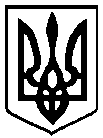 05 травня 2018 року           м. Чернігів № 123-рХоніч Ольга Петрівна                   -заступник міського голови, голова робочої групи;Шевчук Олександр Іванович        -начальник управління культури та туризму міської ради, заступник голови робочої групи;Данилова Лариса Василівна         -головний спеціаліст відділу культури управління культури та туризму міської ради, секретар робочої групи;Гребінь Петро Миколайович        -заступник начальника управління архітектури та містобудування міської ради; Дудко Любов Сергіївна                -заступник начальника відділу охорони культурної спадщини Департаменту культури і туризму, національностей та релігій Чернігівської обласної державної адміністрації (за згодою);Коваленко Олександр Борисович -директор інституту історії, етнології та правознавства імені О. М. Лазаревського Національного університету «Чернігівський колегіум» імені Т. Г. Шевченка (за згодою)Неговська Оксана Миколаївна     -головний спеціаліст-юрисконсульт фонду комунального майна міської ради;Ричкова Валентина Миколаївна   -начальник ритуальної служби комунального підприємства «Спеціалізований комбінат комунально-побутового обслуговування» Чернігівської міської ради;Тарасенко Тетяна Іванівна            -заступник начальника фінансового управління міської ради, начальник бюджетного відділу; Ягодовський Костянтин Ігорович -голова Чернігівської обласної організації Українського товариства  охорони пам’яток історії та культури (за згодою).